Составитель: Копытова Л.Ю.МАДОУ ЦРР- детский сад 52Конспект интегрированного занятия «Валеология», «Безопасность» во второй  младшей группе « Наши  руки»Содержание: Воспитатель предлагает детям сыграть в игру «Пузырь». Раздается стук в дверь, в группу заходит Незнайка.Воспитатель: «Ребята, подойдите скорее сюда, смотрите, кто к нам пришел?» Дети: «Это Незнайка».Воспитатель: «Давайте поздороваемся с Незнайкой. Как это можно сделать?»Дети: «Сказать «Здравствуйте», «Доброе утро», можно подать и пожать друг другу руки» Воспитатель: «Давайте сегодня мы поздороваемся так – встанем все в круг, возьмемся за руки, улыбнемся друг другу, и скажем «Здравствуйте». (Дети здороваются с Незнайкой)Воспитатель: «Незнайка, а что у тебя в руках?»Незнайка:  «Это -  «Чудесный мешочек». Он волшебный.  В нем лежат игрушки. Мне так хочется узнать, какие игрушки в нем?  А вам интересно?  Тогда помогите мне». Дети подходят к мешочку, «угадывают» предметы на ощупь, вытаскивают их. 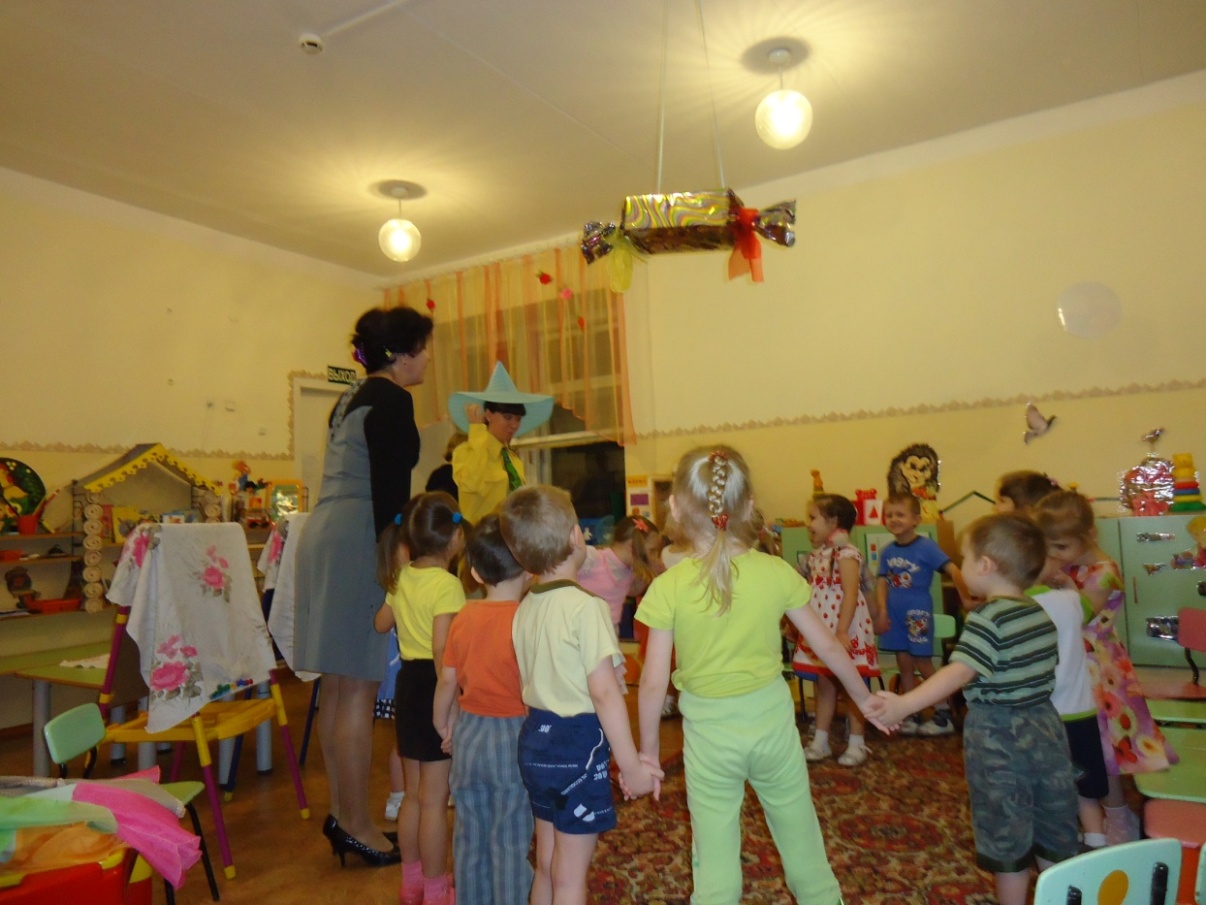 Воспитатель: «Ребята,  в мешочке было много игрушек, они такие разные. Скажите,  как вы узнали какие игрушки лежали в мешочке, с помощью чего? Ведь их не было видно» (Ответы детей).  Подводится  итог – «Вы потрогали предметы, спрятанные в мешочке,  руками. С помощью руки вы определили форму предмета, его поверхность. Это руки помогли определить, что лежит в мешочке»Незнайка: «А зачем  всем людям руки?»Воспитатель: Ручки могут все достать,                          Можно в ручках подержать                         И игрушку, и травинку,                         И тяжелый стул за спинку. Воспитатель: «Незнайка, теперь тебе понятно, зачем нужны руки?  Ребята, посмотрите на ваши руки. Максим, сколько у тебя рук? А у тебя, Лера, сколько рук? Соня, скажи, а сколько рук у Оли? (ответы детей).  Правильно у каждого из вас и у тебя, Незнайка, по две руки» Незнайка: «Подумаешь, две, только мешаются. Мне бы и одной хватило – смотрите, шляпу снять и надеть могу, кушать тоже и дверь открыть и с вами поиграть… (щекочет детей)»Воспитатель: «Ребята, а может Незнайка прав, может, действительно, нам хватило бы и одной руки, а другая рука – лишняя, как вы думаете? (ответы детей).  Давайте, проверим»Проводится опыт «Значение рук» -  вызвать двух девочек и двух мальчиков, один ребенок из пары надевает вещь (девочки – юбку, мальчики –жилетку) при помощи обеих рук, а другой – при помощи одной руки (вторая рука фиксируется при помощи ленты к телу). Воспитатель и дети сравнивают результаты: «Посмотрите, кто быстрее оделся, а кому было легче это сделать? А кому было трудно, почему? Значит, обе руки важны для нас одинаково. Поэтому относиться к ним надо бережно»Незнайка: «Как это, бережно?»Воспитатель: «Сейчас все поймешь, Незнайка. Давайте, ребята, объясним Незнайке, что для наших рук хорошо, а что плохо?»Проводится игра «Хорошо – плохо».На магнитную доску с одной стороны прикрепляется силуэт с «веселой» ладошкой, с другой стороны – силуэт с «грустной» ладошкой. Взрослый показывает детям карточки (из набора «Берегите ваши ручки») -  Кто нарисован на картинке? Правильно или нет делают дети на картинке? Почему? Хорошо или плохо это для рук? – затем карточка при помощи магнита прикрепляется  рядом с соответствующей ладошкой на доске.   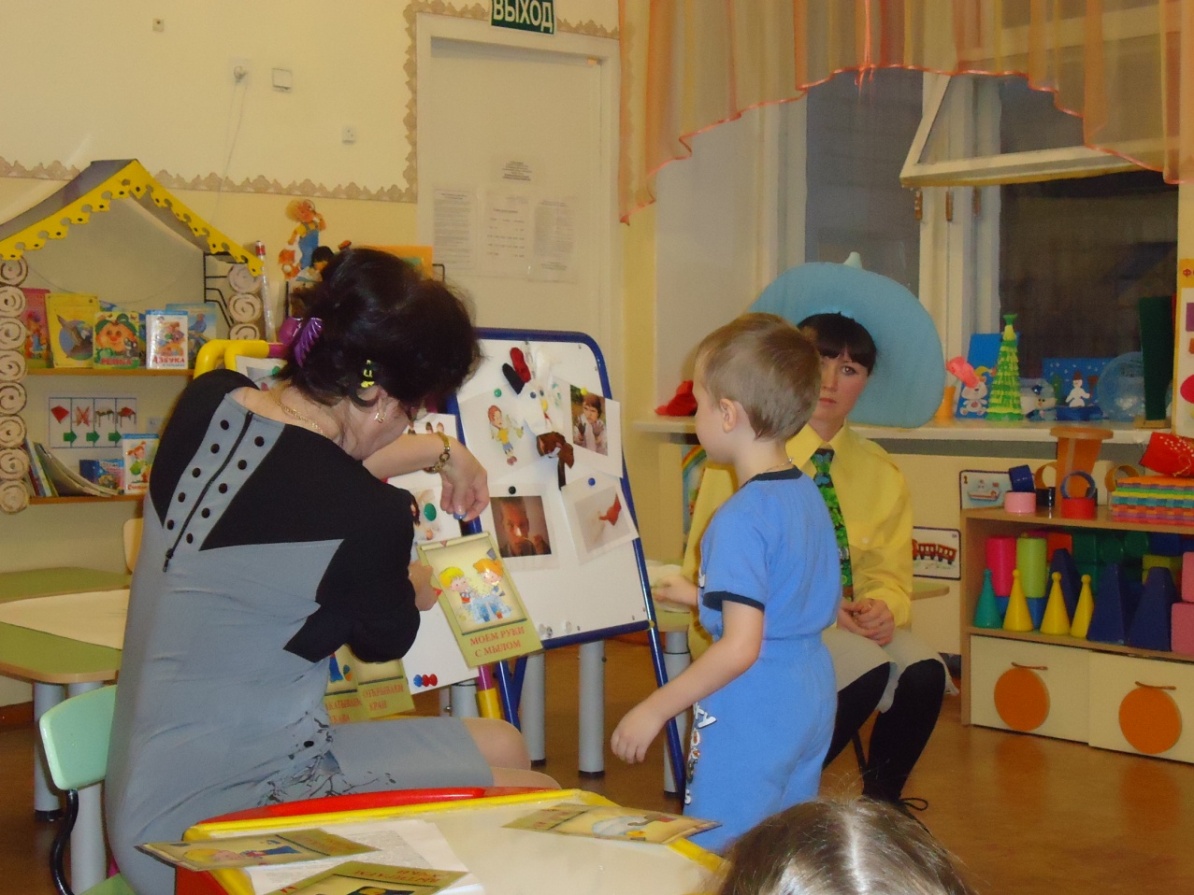 Подводится итог: «Беречь руки – значит не трогать острые и горячие предметы, чтобы не пораниться и не обжечься, держать руки в чистоте, когда холодно – обязательно надевать варежки. А чтобы руки были сильными, их надо тренировать» 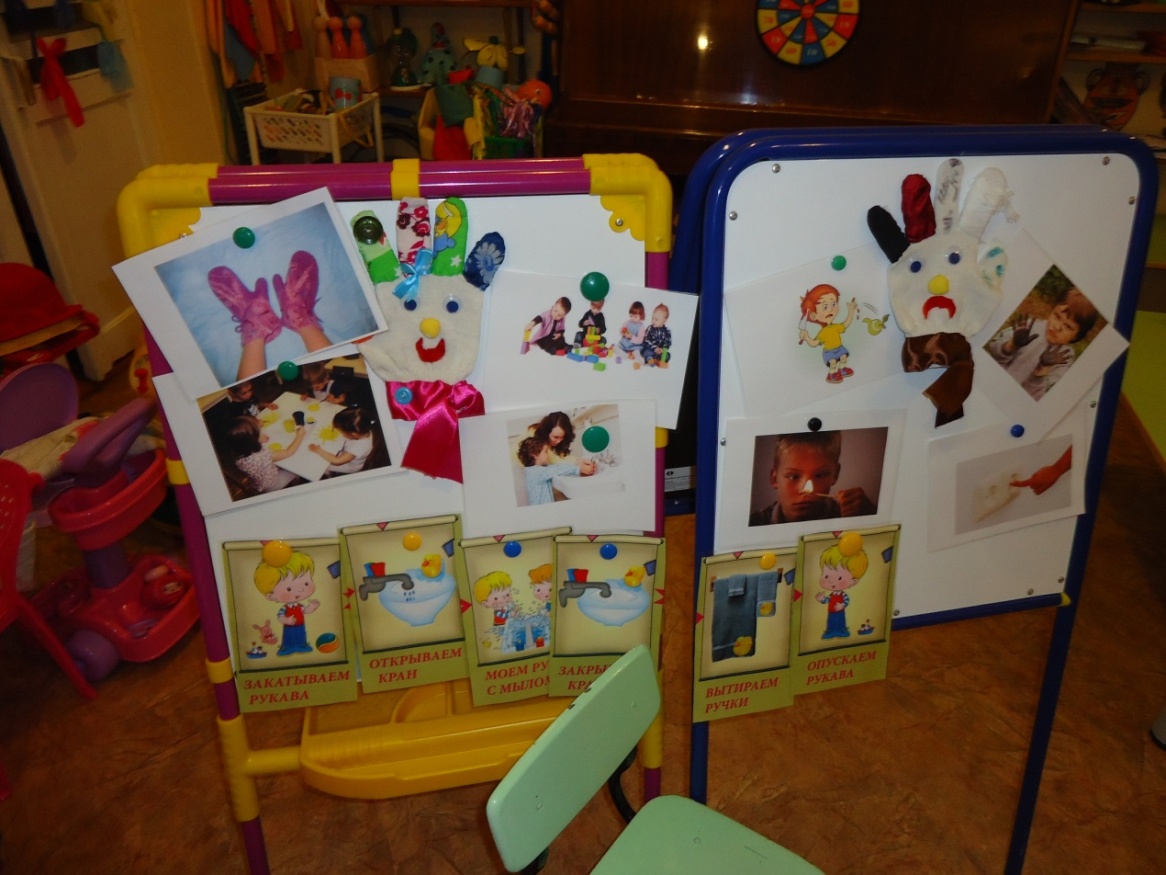  Незнайка: «Вот это да! А как тренировать руки? Что надо делать?» (ответы детей) Воспитатель: «Ну конечно, нужно делать зарядку. Ребята, давайте покажем Незнайке несколько упражнений»Дети  вместе с Незнайкой выполняют упражнения по показу взрослого:На зарядку становись!Вверх рука, другая вниз!Мы меняем их местами,Плавно двигаем руками.(одна прямая рука вверх, другая вниз, рывком меняем руки)      Мы к плечам прижали руки,Начинаем их вращать.Прочь, усталость, лень и скука,Будем мышцы разминать!(руки к плечам, вращение вперед и назад)Руки ставим перед грудью,Поворачиваться будем.Там стена, а там окно,Это знаем мы давно.(руки перед грудью, повороты корпуса вправо и влево)Руки в боки. Улыбнись.В стороны ты наклонись.(наклоны в стороны)Вот и все. Конец зарядки.Молодцы вы все, ребятки.Незнайка: «Вот это да!»Воспитатель: «Не удивляйся, Незнайка, наши руки могут очень много. Незнайка: «А что еще удивительного могут сделать руки?»Воспитатель: «Руки могут сделать подарок. Ребята, сделаем для Незнайки подарок? Наш Незнайка живет в Цветочном городе и очень любит цветы, давайте подарим ему красивый букет цветов»Незнайка: «Но сейчас уже не найдешь на улице ни одного цветочка!  Не понятно, почему?»Воспитатель: « Ребята, а как вы думаете, почему сейчас цветы не растут? (потому что наступила зима, и кругом лежит снег) Правильно, но ты, Незнайка,  не расстраивайся, нам опять помогут наши ручки – мы нарисуем тебе букет ладошками»На доску вывешивается заготовка для коллективной работы «Букет для Незнайки», на столы ставятся тарелочки с краской. Приглашаю детей к столу, предлагаю опустить ладошку в краску и оставить отпечаток.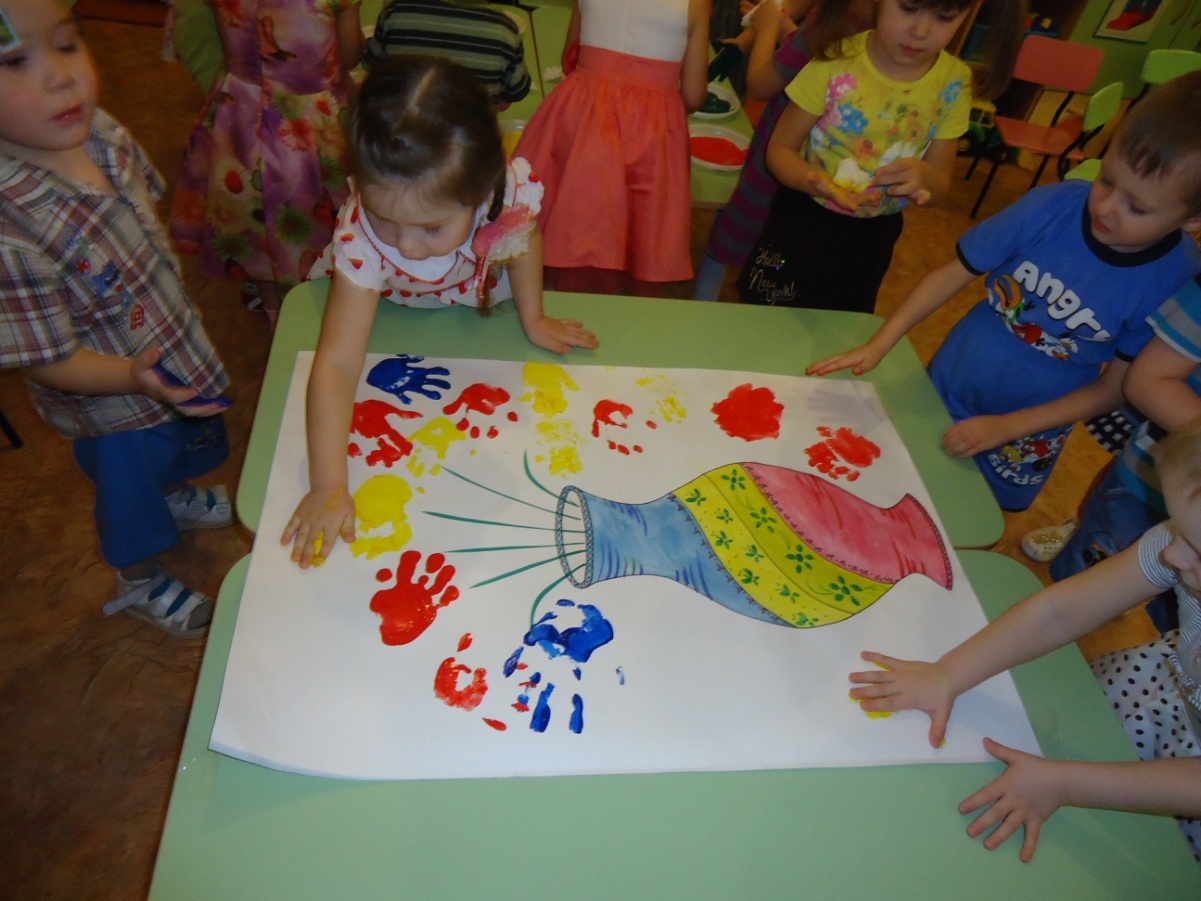 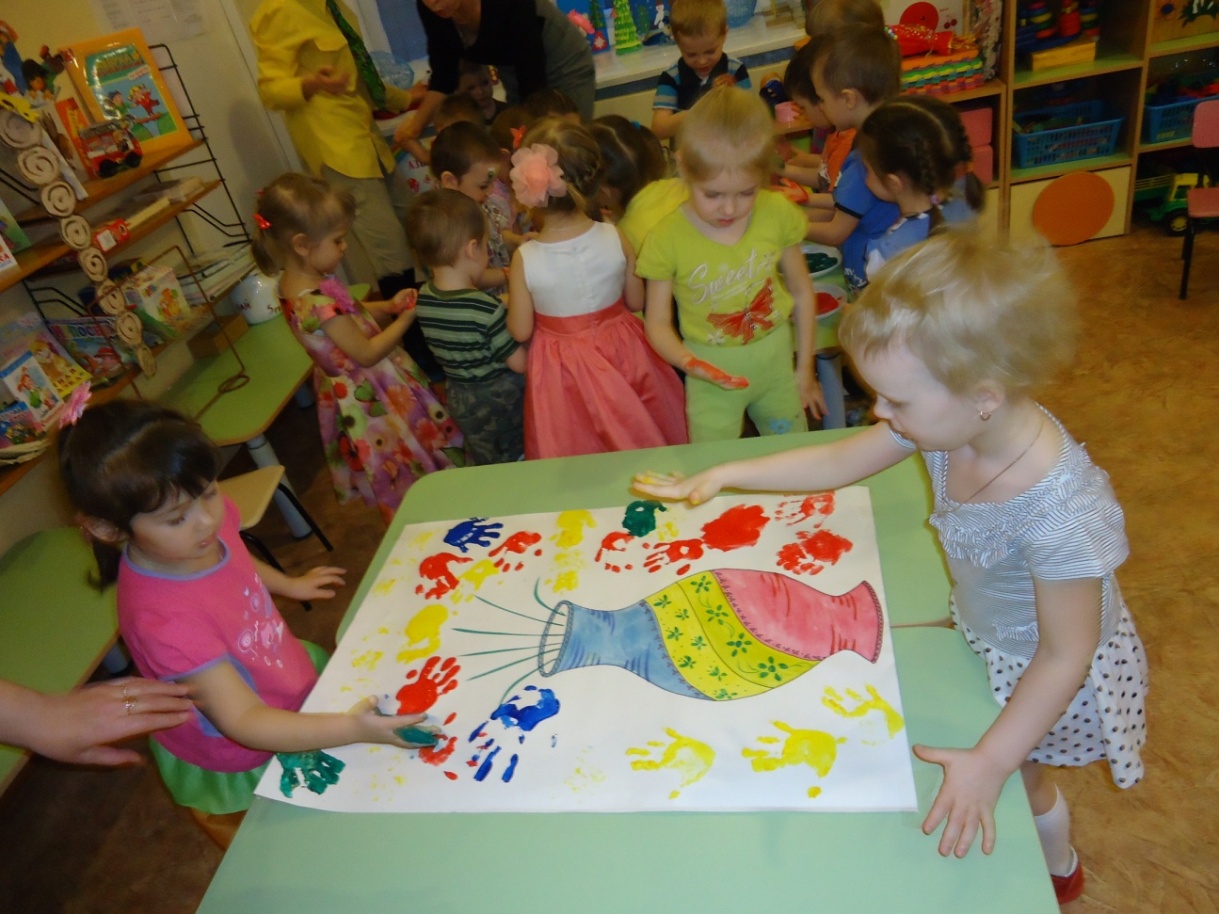 Незнайка (кричит): «Стойте, стойте, не делайте этого! Вы же запачкаете руки красками!»Воспитатель: «Ребята, вы боитесь испачкать руки красками? Почему?» (руки можно вымыть) Конечно, Незнайка, мы просто вымоем потом руки, вот и все. Хочешь, давай рисовать вместе с нами»Незнайка (грустно):Мне очень хочется порисовать ладошками, ноЯ не знаю, как мне быть,Не умею руки мыть!Воспитатель: «Ребята, расскажем Незнайке, как надо мыть руки.  Посмотрите, на карточки – Лера, что надо сделать сначала? Какую карточку мы поставим первой? (Лера выбирает нужную карточку) Настя, а что надо делать  потом? Какую карточку мы поставим второй? (дети перечисляют порядок действий при мытье рук, выстраивая при этом в ряд соответствующие карточки)»Воспитатель: «Вот видишь, Незнайка, мыть руки совсем несложно. А сейчас давайте посмотрим готовы рисовать наши ладошки?»Пальчиковая гимнастика: Наши руки как цветочки,                                                  Пальчики как лепесточки.                                                  Солнце просыпается –                                                  Цветочки раскрываются.                                                  В темноте они опять                                                  Будут очень крепко спать.Незнайка: «Тогда, давайте рисовать»Дети выполняют работу – ладошками «печатают» цветы, Незнайка тоже «печатает» вместе с детьми. Тем детям, кто уже нарисовал, предлагаю протереть ладошки влажной салфеткой.Воспитатель: «Молодцы, ребята, такой красивый букет получился. Вам, ребята, нравится? А тебе, Незнайка, нравится?»Незнайка: «Мне очень нравится, спасибо, ребята»Воспитатель: «А теперь пойдемте хорошо промоем ручки с мылом. Сейчас, Незнайка, ты посмотришь, как моют руки наши ребята»Дети вместе с воспитателем и Незнайкой моют руки, еще раз проговариваю действия, которые выполняются при мытье рук.Незнайка (разглядывает свои ладошки): «И, правда, мои руки совсем чистые. А ваши? Покажите мне ваши руки» Дети показывают Незнайке свои руки, Незнайка благодарит детей, говорит, что еще придет к ним.В конце занятия предлагаю детям поиграть в игру «Руки в стороны»: дети вместе с воспитателем выполняют задания в соответствии со словами стихотворения:Руки в стороны, в кулачок,             Руки вниз, в кулачок,Разожми и на бочок.                        Разожми и на бочок.Руки вверх, в кулачок,Разожми и на бочок.Список литературы: В.Лунин «Сами и само» К. Женэ «Руки человека»